الفصل الدراسي / الأول  الثاني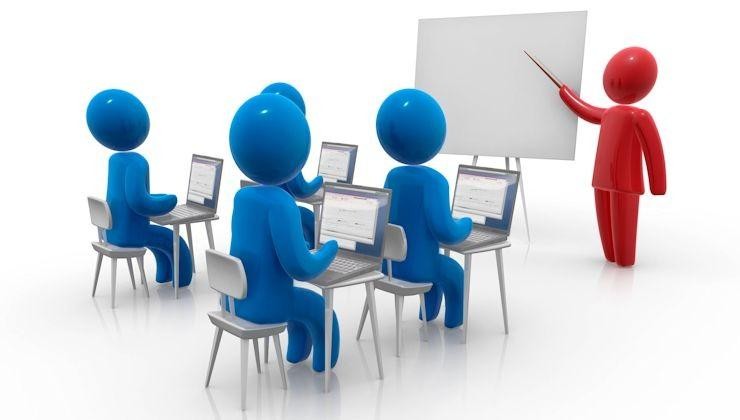 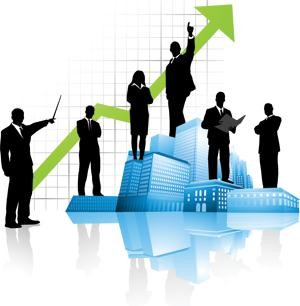                      ملاحظة /   حصر الكفاءات من المعلمات ممن يمكن الاستفادة منهن في تقديم برامج تدريبية داخلية. يتم وضع البرامج حسب ماتضمنته خطة المدرسة التشغيلية ويتناسب مع أولويات الخطط الإشرافية والمدرسية الواردة في منظومة (5) ومجالاتها(التعلم النشط – البيئة المدرسية – التحصيل الدراسي – سلوكيات الطلاب وقيمهم – الخدمات المساندة (الامن والسلامة) – مجال تقويم الأداء الوظيفي للمعلمين) – الإرشاد الطلابي.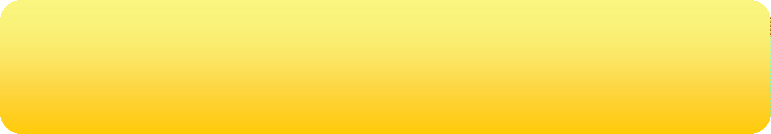 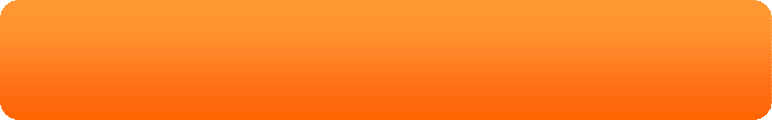 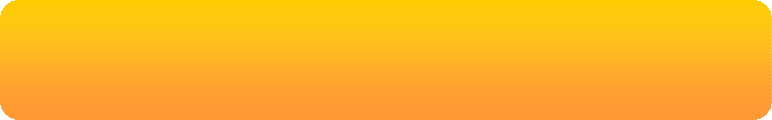 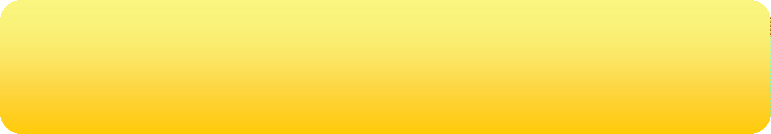 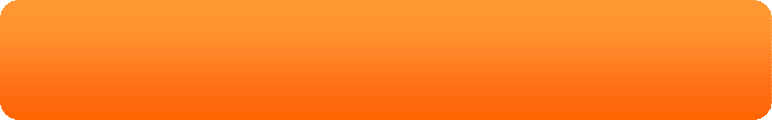 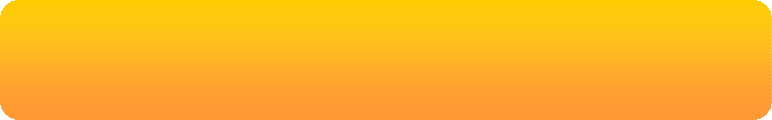 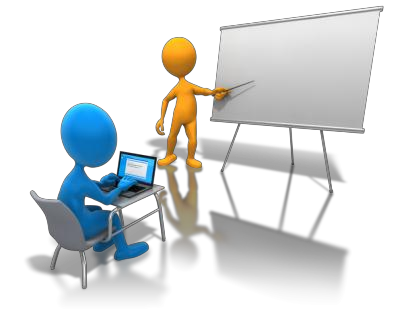 ملاحظة                 *حفظ صورة من مشهد الحضور للمتدربة. * البرامج المهنية التى يتك تنظيمها من قبل المدرسة أو من جهة أخرى (خارجي) كمستفيد.الإدارية المسؤولة عن السجلالإدارية المسؤولة عن السجلالإدارية المسؤولة عن السجلالإدارية المسؤولة عن السجلملاحظاتالعمل بالمدرسةالأسمالعملقائدة المدرسةالمسئولة المباشروكيلة الشؤون التعليميةالمشرفةعلى السجلسكرتيرة القائدةالمشرفةعلى السجلممحتويات الملفملاحظات1-الخطة الزمنية للتنمية المهنية (داخل المدرسة)حسب ماورد في الخطة التشغيلية للمدرسة2-حصر الكفاءات من المعلمات والبرامج المقترحةتدرج البرامج المقترحة بما يتلاءم مع اولويات الخطط الإشرافية والمدرسية في منظومة الأداء (5)3-حصر عدد أيام النمو المهني للمفرغات (منفذ - مستفيد)4-حصر عدد أيام النمو المهني للمعلماتبدون اجتياز : (مفتوح – مجموعات التعلم)5-حصر عدد ايام النمو المهني للمعلماتاجتياز : (تخصص – تربوي - إثرائي)6-التقاريرملاحظاتاسم البرنامجاسم المعلمةمعدد المعلماتالمستهدفاتالتاريخاليومعده أيام التدريباسم المنفذةاسم البرنامجم        /     /     14هـ        /     /     14هـ        /     /     14هـ        /     /     14هـ        /     /     14هـ        /     /     14هـ        /     /     14هـ        /     /     14هـ        /     /     14هـ        /     /     14هـ        /     /     14هـ        /     /     14هـ        /     /     14هـ        /     /     14هـ        /     /     14هـعدد أيام البرنامجالتاريخاليومالجهة المنفذةاسم البرنامجاسم المفرغة الحاضرةم        /     /     14هـ        /     /     14هـ        /     /     14هـ        /     /     14هـ        /     /     14هـ        /     /     14هـ        /     /     14هـ        /     /     14هـ        /     /     14هـ        /     /     14هـ        /     /     14هـ        /     /     14هـ        /     /     14هـ        /     /     14هـ        /     /     14هـمجموعات التعلميتضمن خطة المدرسة في مجموع التعلم / التقاريرمجموعات التعلميتضمن خطة المدرسة في مجموع التعلم / التقاريرمجموعات التعلميتضمن خطة المدرسة في مجموع التعلم / التقاريرمجموعات التعلميتضمن خطة المدرسة في مجموع التعلم / التقاريرمجموعات التعلميتضمن خطة المدرسة في مجموع التعلم / التقاريرمجموعات التعلميتضمن خطة المدرسة في مجموع التعلم / التقاريرمفتوحيدرج تحت هذا القسم الدورات العامة التي حصلت عليها المعلمةمفتوحيدرج تحت هذا القسم الدورات العامة التي حصلت عليها المعلمةمفتوحيدرج تحت هذا القسم الدورات العامة التي حصلت عليها المعلمةمفتوحيدرج تحت هذا القسم الدورات العامة التي حصلت عليها المعلمةاثرائيويتضمن الاختبارات المعْدة من مكتب التعليم للمعلماتاثرائيويتضمن الاختبارات المعْدة من مكتب التعليم للمعلماتتربويويتضمن الاختبارات المعْدة من مكتب التعليم للمعلماتتربويويتضمن الاختبارات المعْدة من مكتب التعليم للمعلماتتخصصيويتضمن الاختبارات المعْدة من مكتب التعليم للمعلماتتخصصيويتضمن الاختبارات المعْدة من مكتب التعليم للمعلماتتخصصيويتضمن الاختبارات المعْدة من مكتب التعليم للمعلماتتخصصيويتضمن الاختبارات المعْدة من مكتب التعليم للمعلماتعدد أيام البرنامجالتاريخاليومالجهة المنفذةاسم البرنامجاسم المعلمةم        /     /     14هـ        /     /     14هـ        /     /     14هـ        /     /     14هـ        /     /     14هـ        /     /     14هـ        /     /     14هـ        /     /     14هـ        /     /     14هـ        /     /     14هـ        /     /     14هـ        /     /     14هـ        /     /     14هـ        /     /     14هـ        /     /     14هـمالتخصصاتاسماء مجموعات التعلمالتوقيع بالعلمالموضوعات المقترح مناقشتهاالدين1-لغتي2-الصفوف الأولية3-العلوم والرياضيات4-فنية وأسرية5-اجتماعيات / لغة6-انجليزية / موهوبات6-6-اليوم /.............................اليوم /.............................اليوم /.............................التاريخ:         /        /         14هـالتاريخ:         /        /         14هـالتاريخ:         /        /         14هـالموضوع/الموضوع/الموضوع/الموضوع/الموضوع/الموضوع/........................................................................................................................................................................................................................................................................................................................................................................................................................................................................................................................................................................................................................................................................................................................................................................................................................................................................................................................................................................الهدف من مناقشة الموضوع الذي تتمني مجموعة التعلم الوصول له:الهدف من مناقشة الموضوع الذي تتمني مجموعة التعلم الوصول له:الهدف من مناقشة الموضوع الذي تتمني مجموعة التعلم الوصول له:الهدف من مناقشة الموضوع الذي تتمني مجموعة التعلم الوصول له:الهدف من مناقشة الموضوع الذي تتمني مجموعة التعلم الوصول له:الهدف من مناقشة الموضوع الذي تتمني مجموعة التعلم الوصول له:................................................................................................................................................................................................................................................................................................................................................................................................................................................................................................................................................................................................................................................................................................................................................................................................................................................................................................................................................................................................................................................................................................................................................................................................................................................................................................................................................................................................................................................................................................................................................................................................................................................................................................................................................................................................................................................................................................................................................أساليب ومعيينات التنفيذ:أساليب ومعيينات التنفيذ:أساليب ومعيينات التنفيذ:أساليب ومعيينات التنفيذ:أساليب ومعيينات التنفيذ:أساليب ومعيينات التنفيذ:      مناقشة       عرض مرئي        اجتماع        اجتماع        طرح نماذج          عرض تجاربالمقترحات التى تراها مجموعات التعلم:المقترحات التى تراها مجموعات التعلم:المقترحات التى تراها مجموعات التعلم:المقترحات التى تراها مجموعات التعلم:المقترحات التى تراها مجموعات التعلم:المقترحات التى تراها مجموعات التعلم:................................................................................................................................................................................................................................................................................................................................................................................................................................................................................................................................................................................................................................................................................................................................................................................................................................................................................................................................................................................................................................................................................................................................................................................................................................................................................................................................................................................................................................................................................................................................................................................................................................................................................................................................................................................................................................................................................................................................................................................................................................................................................................................................................................................................................................................................................................................................................................................................................................................................................................................................................................................................................................................................................................................................................................................................................................................................................................................................................................................................................................................................................................................................................................................................................................................................................................................................................................................................................................................................................................................................................................................................................................................................................................................................................................................................................................................................................................................................................................................................................................................................................................................................................................................................................................................................................................................................................................................................................................................................................................................................................................................................................................................................................................................................................................................................................................................................................................................................................................................................................................................................................................................................................................................................................................................................................................................................................................................................................................................................................................................................................................................................................................................................................................................................................................................................................................................الاسم/التوقيع/الاسم/التوقيع/الاسم/التوقيع/الاسم/التوقيع/ملاحظاتالتاريخاليوم          نوع الأختبار          نوع الأختبار          نوع الأختبارالتخصصاسم المعلمةمملاحظاتالتاريخاليومتربويإثرائيتخصصالتخصصاسم المعلمةم       /     /     14هـ       /     /     14هـ       /     /     14هـ       /     /     14هـ       /     /     14هـ       /     /     14هـ       /     /     14هـ       /     /     14هـ       /     /     14هـ       /     /     14هـ       /     /     14هـ       /     /     14هـ       /     /     14هـ       /     /     14هـ       /     /     14هـ       /     /     14هـموضوع البرنامجموضوع البرنامجالهدف العامالهدف العامالهدف الخاصالهدف الخاصمؤشر الانجازمؤشر الانجاززمن التنفيذالتاريخالتاريخالتاريخالمستهدفاتفئةمدة البرنامجO الأول Oالثاني..../..../....14هـ..../..../....14هـ..../..../....14هـالمستهدفاتعددنوع أسلوب التنفيذOلقاء تربوي   Oورشة عمل   Oتجربة   O تدريب مصغر   Oتبادل زيارات   Oتريب أقران         درس تطبيقي   O أخرى:.............................   Oلقاء تربوي   Oورشة عمل   Oتجربة   O تدريب مصغر   Oتبادل زيارات   Oتريب أقران         درس تطبيقي   O أخرى:.............................   Oلقاء تربوي   Oورشة عمل   Oتجربة   O تدريب مصغر   Oتبادل زيارات   Oتريب أقران         درس تطبيقي   O أخرى:.............................   Oلقاء تربوي   Oورشة عمل   Oتجربة   O تدريب مصغر   Oتبادل زيارات   Oتريب أقران         درس تطبيقي   O أخرى:.............................   Oلقاء تربوي   Oورشة عمل   Oتجربة   O تدريب مصغر   Oتبادل زيارات   Oتريب أقران         درس تطبيقي   O أخرى:.............................   Oلقاء تربوي   Oورشة عمل   Oتجربة   O تدريب مصغر   Oتبادل زيارات   Oتريب أقران         درس تطبيقي   O أخرى:.............................   Oلقاء تربوي   Oورشة عمل   Oتجربة   O تدريب مصغر   Oتبادل زيارات   Oتريب أقران         درس تطبيقي   O أخرى:.............................   أهداف البرنامجأهداف البرنامجالايجابياتالتوصيات11التوصيات22مالاسمالعمل المكلفة بهالتوقيعمالاسمالعمل المكلفة بهالتوقيعمسؤولة التنفيذالعملالتوقيع